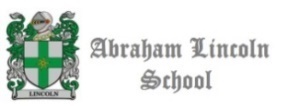                       Contenidos de Prueba de Educación CiudadanaDocente: Etna Vivar Navarro             Forma: evaluación online Prueba objetiva  selección múltiple.Mes: septiembre de 2020Curso y Asignatura              Contenidos              Fecha4°Medio Educación CiudadanaUnidad 1: La participación ciudadana contribuye con soluciones a los desafíos, problemas y conflictos presentes en la sociedad.  O.A. 1-La institucionalidad democrática.-El Estado, los poderes del Estado y los órganos que lo forman.-Las bases de la institucionalidad democrática. - Las formas de representación de los ciudadanos.-El sistema electoral en Chile.-La democracia inclusiva y sus desafíos.          Jueves 01 Octubre